中國醫藥大學服務學習課程計畫表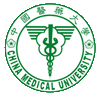 申請日期：  年  月  日(需於規定期限內提出申請)中國醫藥大學服務學習課程計畫表中國醫藥大學服務學習課程執行經費預算表高教深耕計畫經費，依教務班數及學生人數平均提列申請標準供任課老師申請運用。核銷要求：一律檢據發票（須打印本校統一編號52005408）、收據（須有店章及負責人私章）核銷。請詳附說明及計算方法，服務學習中心將協助經費申請、核銷。提列說明：以（服務學習專業課程）教務班為提列單位，可提列科目及上限如下：1.各系各班校外活動交通車費用提供實支金額（需於申請時編列金額，來回乙趟）。2.各系各班校外活動供每人壹餐（一餐100元為上限），活動必須含括跨餐時段方得申請餐費。（請領餐費用之簽到單請以中心提供格式)(此部份不得浮報，各班請依實際人數報銷)。3.各系各班校外活動供每人保險費32元（依實際人數報銷，統一由服務學習中心辦理，每學期每人補助上限為兩次）。課程名稱服務學習服務學習服務學習開課系級指導老師執行期間學生人數服務機構教師姓名(簽名)聯絡電話（手機）教師姓名(簽名)E-mailTA姓名聯絡電話（手機）TA姓名E-mail注 意 事 項(請確實檢視下列資料)課程執行計畫表內容應包含：課程名稱/開課系級/指導老師/執行期間/學生人數/服務機構/教師聯絡資訊/TA聯絡資訊計畫主旨與目標計畫預期具體成效計畫設計構想及安排計畫執行步驟與時程授課教師簽名課程計畫表電子檔及書面資料(須教師簽名)交付服務學習中心本校師生填寫各項服務學習課程之個人資料之蒐集、處理及利用，僅提供本校相關作業使用，並遵守個人資料保護法相關規定。本告知聲明依據個人資料保護法第八條之規定，於蒐集您的個人資料時進行法定告知義務。注 意 事 項(請確實檢視下列資料)課程執行計畫表內容應包含：課程名稱/開課系級/指導老師/執行期間/學生人數/服務機構/教師聯絡資訊/TA聯絡資訊計畫主旨與目標計畫預期具體成效計畫設計構想及安排計畫執行步驟與時程授課教師簽名課程計畫表電子檔及書面資料(須教師簽名)交付服務學習中心本校師生填寫各項服務學習課程之個人資料之蒐集、處理及利用，僅提供本校相關作業使用，並遵守個人資料保護法相關規定。本告知聲明依據個人資料保護法第八條之規定，於蒐集您的個人資料時進行法定告知義務。注 意 事 項(請確實檢視下列資料)課程執行計畫表內容應包含：課程名稱/開課系級/指導老師/執行期間/學生人數/服務機構/教師聯絡資訊/TA聯絡資訊計畫主旨與目標計畫預期具體成效計畫設計構想及安排計畫執行步驟與時程授課教師簽名課程計畫表電子檔及書面資料(須教師簽名)交付服務學習中心本校師生填寫各項服務學習課程之個人資料之蒐集、處理及利用，僅提供本校相關作業使用，並遵守個人資料保護法相關規定。本告知聲明依據個人資料保護法第八條之規定，於蒐集您的個人資料時進行法定告知義務。注 意 事 項(請確實檢視下列資料)課程執行計畫表內容應包含：課程名稱/開課系級/指導老師/執行期間/學生人數/服務機構/教師聯絡資訊/TA聯絡資訊計畫主旨與目標計畫預期具體成效計畫設計構想及安排計畫執行步驟與時程授課教師簽名課程計畫表電子檔及書面資料(須教師簽名)交付服務學習中心本校師生填寫各項服務學習課程之個人資料之蒐集、處理及利用，僅提供本校相關作業使用，並遵守個人資料保護法相關規定。本告知聲明依據個人資料保護法第八條之規定，於蒐集您的個人資料時進行法定告知義務。課程名稱服務學習開課系級指導老師執行期間服務機構服務地點機構聯絡人機構聯絡電話計畫主旨與目標(請詳細填寫內容，至少100~200字)(請詳細填寫內容，至少100~200字)(請詳細填寫內容，至少100~200字)計畫預期具體成效(條列項目)(請盡量具體詳實描述，至少200~300字)(請盡量具體詳實描述，至少200~300字)(請盡量具體詳實描述，至少200~300字)計畫設計構想及安排(請詳填課程內容、設計及服務學習單元之安排、構想)計畫設計構想及安排(請詳填課程內容、設計及服務學習單元之安排、構想)計畫設計構想及安排(請詳填課程內容、設計及服務學習單元之安排、構想)計畫設計構想及安排(請詳填課程內容、設計及服務學習單元之安排、構想)計畫執行步驟與時程(以課前準備【含課堂講授】、進行服務、反省學習與慶賀發表等階段時程為單元）費用項目用途說明計算方式金額小計印刷費餐費出隊服務之餐費交通費出隊服務之交通費用雜支如：教材道具製作，文具紙張耗材、活動所需礦泉水、彩妝品、保養品、按摩油及彩妝用具…等總計總計元元